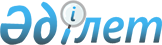 Об установлениии ограничительных мероприятий по бруцеллезу крупного рогатого скота на территории села Семиполатное Рассветского сельского округа Кызылжарского района Северо-Казахстанской области
					
			Утративший силу
			
			
		
					Решение акима Рассветского сельского округа Кызылжарского района Северо-Казахстанской области от 10 апреля 2015 года № 2. Зарегистрировано Департаментом юстиции Северо-Казахстанской области 14 апреля 2015 года № 3206. Утратило силу решением акима Рассветского сельского округа Кызылжарского района Северо-Казахстанской области от 04 июля 2016 года N 23      Сноска. Утратило силу решением акима Рассветского сельского округа Кызылжарского района Северо-Казахстанской области от 04.07.2016 N 23 (вводится в действие со дня первого официального опубликования).

      В соответствии с подпунктом 7) статьи 10-1 Закона Республики Казахстан от 10 июля 2002 года "О ветеринарии", на основании представления главного государственного ветеринарно-санитарного инспектора Кызылжарского района от 9 апреля 2015 года №11-11/93, принимаю РЕШЕНИЕ:

      1. Установить ограничительные мероприятия в связи с выявлением бруцеллеза крупного рогатого скота в селе Семиполатное Рассветского сельского округа Кызылжарского района Северо-Казахстанской области.

      2. Контроль за исполнением настоящего решения оставляю за собой.

      3. Настоящее решение вступает в силу со дня государственной регистрации и вводится в действие со дня официального опубликования.


					© 2012. РГП на ПХВ «Институт законодательства и правовой информации Республики Казахстан» Министерства юстиции Республики Казахстан
				
      Аким сельского округа

Х. Жанабеков
